  Delibera n. 805 del 11/12/2015 e comunicazione Direzione Generale prot. 60623 U 15 CH del 22/12/2015AREA A: CHIETI, Casalincontrada, Francavilla al Mare, Miglianico, Ripa Teatina, San Giovanni Teatino, Torrevecchia Teatina, Villamagna,                                      Vacri, Crecchio, Giuliano Teatino, Tollo, Ari, Arielli, Canosa Sannita, Ortona, Orsogna, Poggiofiorito, Bucchianico, Casacanditella, Fara     Filium Petri, Guardiagrele, Pennapiedimonte, Pretoro, Rapino, Roccamontepiano, San Martino S.M., Filetto, Medici Reperibili: Dr. Falco 3283808225 - Dr. Piattelli 3383808255 - Dr.ssa Berardinelli 335483743 - Dr.ssa Drudi 3920311594 - Dr. Petrocelli 3292239780AREA B: LANCIANO Castelfrentano,  San Vito Chietino, Rocca S. Giovanni, Fossacesia, Santa Maria Imbaro, Mozzagrogna, Sant’Eusanio del Sangro, Casoli, Palombaro, Altino, Fara San Martino, Civitella Messer Raimondo, Roccascalegna, Gessopalena, Torricella Peligna, Taranta Peligna, Lama dei Peligni, Palena, Lettopalena, Colledimacine, Montenerodomo, Pennadomo, Montebello Sul Sangro, Montelapiano, Civitaluparella , Fallo, Gamberale, Pizzoferrato, Quadri, Borrello.Medici Reperibili: Dr. Paolucci 3405092850-0872710570 - Dr. Fontana 3389895982-0873913720 - Dr. Trivilino 3356941697-0872710527SOLO NOTTURNA e FESTIVA : Arielli, Crecchio,  Orsogna, Ortona, PoggiofioritoAREA C: VASTO Casalbordino, Cupello, Monteodorisio, Pollutri, Scerni, Torino di Sangro, Villalfonsina, Paglieta, Atessa, Perano, Archi, Tornareccio, Carpineto Sinello, Carunchio,  Casalanguida, Castelguidone, Castiglione M. Marino, Celenza Sul Trigno, Dogliola, Fraine, Fresagrandinaria, Furci, Gissi, Guilmi, Lentella, Liscia, Monteodorisio, Palmoli, Roccaspinalveti, San Buono, S.Giovanni Lipioni, San Salvo, Schiavi d’Abruzzo, Torrebruna, Guardiabruna,Tufillo, Bomba, Pietraferrazzana, Colledimezzo, Montazzoli,  Monteferrante, Roio del Sangro, Rosello, Villa S. Maria.Medici Reperibili: Dr. Falco 328 3808225 - Dr. Parente 3479849387 -  Dr. Di Tanna 3394519330 -  Dr.ssa Sirano 3383284557N.B. le imprese di onoranze funebri sono invitate a richiedere la visita necroscopica prioritariamente all’indirizzo mail del medico di turno (nome.cognome@asl2abruzzo.it) indicando l’orario della quindicesima ora e allegando: il modello ISTAT, il documento di riconoscimento e codice fiscale. E’ gradita telefonata di avviso nelle ore di ufficio dei giorni feriali attesa l’estrema carenza dei medici necroscopi e considerando che la visita necroscopica per l’accertamento della morte, va eseguita tra la 15 e la 30 ora, le imprese di Pompe funebri sono invitate a concordare l’ora della predetta visita con il medico necroscopo reperibile.    Il Coordinatore     Dott. Francesco PARENTEAZIENDA SANITARIA LOCALE LANCIANO – VASTO - CHIETI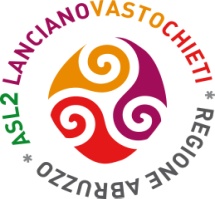 TURNI DI REPERIBILITA’ NOTTURNA DALLE 20 DEL GIORNO INDICATO ALLE 8 DEL GIORNO SUCCESSIVO  E  FESTIVA MEDICINA NECROSCOPICASETTEMBRE 2023URGENZE MEDICO LEGALIDATAAREA A 8-20AREA A 20-8AREA B 8-20AREA B 20-8AREA C 8-20 AREA C 20-81VENDR.SSA DRUDIDR.SSA DRUDIDR.FONTANADR.PAOLUCCIDR.PARENTEDR.PETROCELLI2SABDR.SSA DRUDIDR.SSA DRUDIDR.PAOLUCCIDR.PAOLUCCIDR.PARENTEDR.PARENTE3DOMDR.SSA DRUDIDR.SSA DRUDIDR.PAOLUCCIDR.PAOLUCCIDR.PARENTEDR.PARENTE4 LUNDR.PAOLUCCIDR.SSA DRUDIDR.TRIVILINODR.PAOLUCCIDR.SSA SIRANODR.PETROCELLI5 MARDR.SCAMPOLIDR.SSA DRUDIDR.FONTANADR.PAOLUCCIDR.PARENTEDR.PETROCELLI6 MERDR.FLACCODR.SSA DRUDIDR.TRIVILINODR.PAOLUCCIDR.PARENTEDR.PETROCELLI7 GIODR.MEODR.FALCODR.FONTANADR.TRIVILINODR.SSA SIRANODR.PETROCELLI8 VENDR.SSA SIRANODR.FALCODR.FONTANADR.PETROCELLIDR.PARENTEDR.PARENTE9 SABDR.PETROCELLIDR.SSA DRUDIDR.PETROCELLIDR.PETROCELLIDR.PARENTEDR.PARENTE10 DOMDR.PETROCELLIDR.SSA DRUDIDR.PAOLUCCIDR.PAOLUCCIDR.PARENTEDR.PARENTE11 LUNDR.FONTANADR.FALCODR.TRIVILINODR.PETROCELLIDR.PARENTEDR.PARENTE12 MARDR.FLACCODR.PIATTELLIDR.TRIVILINODR.FONTANADR.DI TANNA DR.DI TANNA 13 MERDR.FLACCODR.FALCODR.TRIVILINODR.TRIVILINODR.DI TANNADR.DI TANNA14 GIODR.PARENTEDR.FALCODR.TRIVILINODR.TRIVILINODR.DI TANNADR.DI TANNA15 VENDR.PETROCELLIDR.SSA BERARDINELLIDR.FONTANADR.FONTANA8.00 – 14.00DR.SSA SIRANO14.00 – 20.00 PARENTEDR.DI TANNA16 SABDR.RABOTTINIDR.SSA BERARDINELLIDR.FONTANADR.FONTANADR.DI TANNADR.DI TANNA17 DOMDR.SSA BERARDINELLIDR.SSA BERARDINELLIDR.FONTANADR.FONTANADR.DI TANNADR.DI TANNA18 LUNDR.TRIVILINODR.FALCODR.FONTANADR.FONTANADR.PARENTEDR.PARENTE19 MARDR.PETROCELLIDR.PIATTELLIDR.FONTANADR.FONTANADR.PARENTEDR.SSA SIRANO20 MERDR.FLACCODR.FALCODR.FONTANADR.FONTANADR.SSA SIRANODR.SSA SIRANO21 GIODR.SCAMPOLIDR.FALCODR.FONTANADR.FONTANADR.SSA SIRANODR.PETROCELLI22 VENDR.DI TANNADR.PIATTELLIDR.FONTANADR.TRIVILINODR.PARENTEDR.PARENTE23 SABDR.RABOTTINIDR.PIATTELLIDR.TRIVILINODR.TRIVILINODR.DI TANNADR.DI TANNA24 DOMDR.PIATTELLIDR.PIATTELLIDR.TRIVILINODR.TRIVILINODR.DI TANNADR.DI TANNA25 LUNDR.TRIVILINODR.PIATTELLIDR.FONTANADR.TRIVILINODR.DI TANNADR.DI TANNA26 MARDR.FLACCODR.PIATTELLIDR.TRIVILINODR.TRIVILINODR.DI TANNADR.DI TANNA27 MERDR.SSA GARZARELLADR.FALCODR.FONTANADR.TRIVILINODR.DI TANNADR.DI TANNA28 GIODR.SCAMPOLIDR.FALCODR.TRIVILINODR.TRIVILINODR.SSA SIRANODR.SSA SIRANO29 VENDR.FONTANADR.PIATTELLIDR.TRIVILINODR.PETROCELLIDR.SSA SIRANODR.PARENTE30 SABDR.RABOTTINIDR.PIATTELLIDR.PAOLUCCIDR.PAOLUCCIDR.PARENTEDR.PARENTE